Муниципальное общеобразовательное учреждение «Болешеподберезинская средняя общеобразовательная школа имени А. Е. Кошкина Кайбицкого муниципального района Республики Татарстан».Урок математики по теме«Многоугольники и четырёхугольники» ( 1 класс)                                        Учитель начальных классов                                                        II квалификационной категории                                                        Кошкина Любовь Александровна2010-2011 учебный  год                     Тема: Четырехугольники и прямоугольники Цели: 1) познакомить учащихся с понятием «четырёхугольник» и «прямоугольник;             2) закреплять вычислительные навыки; продолжать формирование пространственного мышления; развивать внимание и умение  сравнивать, анализировать, развивать логическое мышление, фантазию, воображение через задания творческого характера.               3) способствовать воспитанию интереса к математикеОборудование: изображение принцессы Геометрии, модели фигур 
(треугольник, квадрат,  шестиугольник, восьмиугольник, фигуры треугольника с сердитым лицом и квадрата с весёлым лицом),  презентация» Четырёхугольники и многоугольники», карточки с цифрами и буквами, конверты с геометрическими фигурами.                                              Ход урока:  I Организационный моментII Устный счётУ:  Ребята, у которых на партах лежат карточки, выйдите к доске. Станьте в порядке возрастания чисел. Если задание выполните правильно, получится слово. Д: 11(г) 12 (е) 13(о) 14(м) 15(е) 16 (т) 17(р) 18 (и) 19(я)  Геометрия (слайд№2)У:  Сегодня на уроке мы отправляемся с вами, ребята, в королевство Геометрии. И нас встречает его хозяйка - принцесса Геометрия. У:  Принцесса Геометрия приготовила для вас вопросы из разных областей знаний. 1) Игра «Поспевай - не зевай». (слайд №3)а) Назови шестой день недели. (Суббота) б) сколько звуков в слове конь? (3 звука) в) Паук насекомое или нет? (Нет) г) В каком слове 7 букв Я? (Семья) д) У какого хвойного дерева иголки не колются? (Лиственница) е) Опадение листьев осенью называют… (Листопад) ж)     10 ребят играли в футбол
     После занятий в школе 
     Один ушёл и другой ушёл
     Сколько осталось на поле? 
                                                (8 ребят)2)  Какие числа пропущены? Д: По цепочке выходят к доске. 1 команда заполняет таблицу слевой стороны, а 2 команда заполняет таблицу справой стороныУ: Умение сравнивать поможет вам в увлекательном путешествии по стране “Геометрия”. Но для путешествия нам нужны силы, поэтому сделаем зарядку.ФизкультминуткаIII  Изучение нового материала материалВведение в темуУ:  Итак, мы с вами отправляемся в страну “Геометрия”. Каких жителей страны вы уже знаете? Д: Точка, прямая, кривая, отрезок, ломаная.У:  Отгадайте, о ком идёт речь: (слайд №4, )Ты на меня, ты на него,
На нас всех посмотри.
У нас всего, у нас всего,
У нас всего по три.
Три стороны и три угла,
И столько же вершин.
И трижды трудные дела
Мы трижды совершим.Д: ТреугольникУ: Покажите . Почему он так называется? (лайды №5-7)Не овал я и не круг,                     (слайды №8-10)
Треугольнику я друг,
Всем угольникам я брат,
Ведь зовут меня...Д:  КвадратУ:  Покажите . Почему его называют четырёхугольником? Д:  У этой фигуры 4 вершины, 4 прямые угла, 4 равные стороны. Квадрат(Модель квадрата появляется на доске) У:  Покажите вершины квадрата; стороны квадрата; углы квадрата.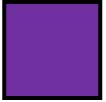 2) Объяснение новой темы (Инсценировка учащимися стихотворения «Два брата»)    (слайд №11)У: А вот что однажды произошло с этими фигурами в королевстве Геометрии. Жили–были два брата – Треугольник с квадратом
Старший – квадратный, 
Добродушный и приятный.
Младший – треугольный,
Вечно недовольный. 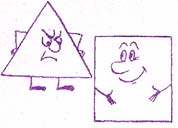 Стал расспрашивать квадрат: 
«Почему ты злишься, брат?»
Тот кричит ему: «Смотри,
Ты полней меня и шире,
У меня углов лишь три,
У тебя же их четыре.»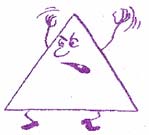 И квадрат ответил: «Брат!
Я же старше, я – квадрат» 
И сказал ещё нежней:
«Неизвестно – кто нужней!»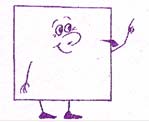 Но настала ночь, и к брату
Натыкаясь на столы, 
Младший лезет воровато,
Срезать старшему углы.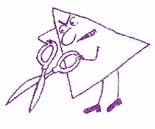 Уходя, сказал: «Приятных 
Я тебе желаю снов! 
Спать ложился – был
Квадратным,
А проснёшься без углов.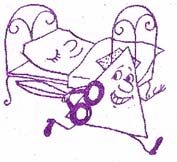 Но на утро младший брат
Страшной месте был не рад. 
Поглядел он – нет квадрата,
Онемел… Стоял без слов.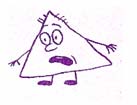 Вот так месть! 
Теперь у брата 
Много маленьких углов!
- Сколько углов стало?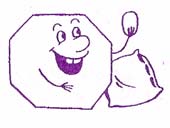 У: Как назовём фигуру, которая получилась? (Восьмиугольник) У: Сколько у него вершин, сторон и углов? У: Принцесса Геометрия хочет узнать, какая фигура получится, если у треугольника отрезать углы? (Шестиугольник) У: Как, одним словом, называются эти фигуры? (Многоугольники) (слайды №12,13, 14,15, 16, 17)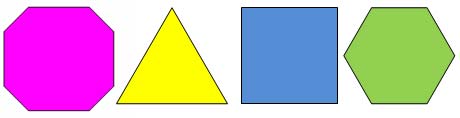 IV Физкультминутка  (рисуем в воздухе). Много надо нам, ребятки,
Для умелых наших рук. 
Нарисуем два квадрата,
А на них огромный круг,
А потом ещё кружочек,
Треугольный колпачок…
Вот и вышел, вот и вышел
Развесёлый чудачёк.IV Работа с учебником№1, с 43 Подумай и запиши в тетрадь,  У: Запишите в  тетрадь номера тех многоугольником , у которых 4 стороны. Д: 1, 2 4, 5, 11, 12, 13У: Такие многоугольники называются четырёхугольниками. Сколько вершин у четырёхугольников? Запишите в тетрадь№2, с 43  (работа в группах)У: Какие из фигур – круг, треугольник,  прямоугольник, квадрат – являются четырёхугольниками?Д: Четырёхугольниками являются квадрат и прямоугольник, потому что у них  по 4 вершины, по 4 угла и по 4 стороныУ: А сейчас, ребята, мы с вами разделимся на две группы. 1 группа составляет из счётных палочек  квадрат, а 2 группа составляет - прямоугольникД: №3, с 43У: Назовите признаки прямоугольникаУ: Среди многоугольников, изображённых вверху, выбери четырёхугольники, которые  не являются прямоугольниками. Запишите их номера в тетрадь. Д: 5,  11, 12, 13Работа в парах У: Постройте на партах башню, составленную только из прямоугольниковД: (конверты с геометрическими фигурами)V Работа в тетрадях с печатной основой.( №2, с 71 задания №1 и №2)VI Закрепление изученного (конверты с геометрическими фигурами)У: Ребята, у вас на партах лежат конверты с геометрическими фигурами. Предлагаю вам составить любую фигуру, используя эти геометрические фигуры             Сведения о танграме.У:  Ребята, танграм- самая древняя геометрическая головоломка. Она придумана людьми более 4000 лет назад. Изобретена она была в Китае. (карточка)Тан - в переводе с китайского языка китаец. Грамма - буква. И каждая часть танграма тоже называется ТАН. (карточка)В Европе считалось, что с помощью фигурок танграма народ Китая записывает свою речь. В Древнем Китае были созданы 7 книг танграмов, в каждой из которых насчитывалось по 1000 различных фигур.Танграм был любимой головоломкой французского императора Наполеона.А писатель Эдгар По создал свой танграм из слоновой кости. Он и сейчас хранится в Нью-Йоркской публичной библиотеке.VII   Подведение итогов.  (слайд 18, 19)У: Наш урок подходит к концу. Нам пора прощаться с принцессой Геометрией. И напоследок она хочет проверить, что вы узнали и запомнили сегодня на уроке?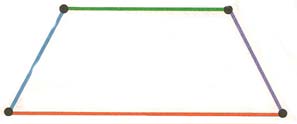 У: Как по-разному можно назвать эту фигуру? Д: Четырёхугольник, трапеция, многоугольникУ: Что можно найти и показать у фигуры? Д: Вершины, стороны, углыД: Что такое вершина многоугольника? Д: ТочкаУ: Что такое сторона многоугольника? Д: ОтрезокУ: Чем образованы углы? Д: ОтрезкамиУ: Покажите границу этой фигуры. Что является границей многоугольника? Д: Замкнутая ломаная линия456